OBRAZAC PRIJAVE ZA POKLON SV. NIKOLEPovodom predstojećih blagdana Općina Matulji će i ove godine financirati poklone za djecu sa prebivalištem na području Općine Matulji, od prve godine do polaska u školu, a koja ne pohađaju Dječji vrtić Matulji, kao ni njegove područne odjele.Zahtjev se predaje u pisarnici Općine Matulji te se ovjereno odobrenje može podignuti u roku od 3 dana od dana predaje. Odobrenje je obavezno potrebno donijeti na podjelu poklona povodom Sv. Nikole koja će se održati u Matuljima, 05.12.2019. u 17 sati u Školskoj sportskoj dvorani u Matuljima.Popunjava roditelj:Zahtjevu prilažem:- dokument iz kojeg je vidljivo prebivalište djeteta (osobna iskaznica ili uvjerenje o prebivalištu - ne starije od 2 mjeseca)U Matuljima, _____________2019. 					_______________________        Potpis roditeljaPOPUNJAVA JEDINSTVENI UPRAVNI ODJELDodatne informacije možete dobiti u Jedinstvenom upravnom odjelu na broj telefona 051/ 401 – 472 ili putem elektroničke pošte: drustvene.djelatnosti@matulji.hr        REPUBLIKA HRVATSKAPRIMORSKO-GORANSKA ŽUPANIJA       OPĆINA MATULJI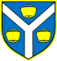           Jedinstveni upravni odjelIME I PREZIME DJETETADATUM ROĐENJAADRESAKONTAKT (telefon, mobitel, e-mail                             ODOBRENO                                ODBIJENOIspunjeni su svi uvjeti iz Javnog poziva.Datum:                                                       MPPotpis:Datum:                                   MPPotpis:Razlog:1) nema prebivalište na području općine Matulji2) provjerom u DV Matulji utvrđeno je da dijete pohađa vrtić